INSTRUÇÕES AO CANDIDATO (A)A prova possui 05 (cinco) questões de Língua Portuguesa, 05 (cinco) questões de Conhecimentos Gerais e Atualidades e 10 (dez) de Conhecimentos Específicos totalizando 20 (vinte) questões objetivas de múltipla escolha, sendo que somente uma das 4 (quatro) assertivas está correta.A prova terá duração de 03 (três) horas, das 09h:00 as 12h:00.Não é permitido em hipótese alguma o uso de qualquer meio de auxilio na resposta da prova, senda passível de eliminação o/a candidato flagrado utilizando equipamento eletrônico ou outro meio alternativo previsto neste edital.Interpretação faz parte da prova. Portanto se tiver alguma dúvida com relação a alguma das questões, terá tempo hábil para propor recurso, conforme previsão expressa no Edital.Além deste caderno, você receberá a grade de respostas. Caso não tenha recebido a referida grade, peça-a ao(s) fiscal(ais).Na grade de respostas atribuir-se-á pontuação zero a toda a questão com mais de uma alternativa assinalada, ainda que dentre elas se encontre a correta. Da mesma forma, atribuir-se-á pontuação zero a toda a questão em branco (sem alternativa assinalada) ou com rasuras. Veja a seguinte orientação para o preenchimento da grade de respostas:O tempo disponível para esta prova, incluindo o preenchimento da grade de respostas, é de 03 (três) horas. Reserve tempo razoável (de  20 minutos finais) para o preenchimento da grade de respostas, que deve fazê-lo com caneta esferográfica transparente, de tinta preta ou azul. Ao assinar a grade de respostas tenha o cuidado de que sua assinatura seja feita no retângulo apropriado, sem sair daquele limite.Se precisar ausentar-se, temporariamente, da sala, como, por exemplo, para ir ao banheiro levante o braço, sinalizando ao(s) fiscal(ais). Somente saia após autorização e acompanhado de membro da equipe de aplicação das provas.Qualquer desvio de conduta ou ação não prevista ou proibida pelo Edital implica na sua exclusão do Processo Seletivo.Quando terminar, tendo já decorrido uma hora do início da prova, entregue ao fiscal o Caderno de Prova e a Grade de Resposta. Aguarde sua conferência antes de retirar-se da sala.Conforme determinado no Edital, após entregar o Caderno de Prova e a Grade de Respostas, você deve deixar o local de aplicação da prova (deixar a escola), sem se comunicar com outros candidatos.O Gabarito preliminar divulgado, amanhã, a partir das 18 horas, na internet no sítio  www.saudades.sc.gov.br.“Não possuímos virtudes antes de as colocar em prática”. (Aristóteles)BOA SORTE!QUESTÕES DE LINGUA PORTUGUESA1 - Um dos complexos estuarinos mais importantes do País está morrendo. Em parte das lagoas já não se encontram mais as grandes e suculentas ostras, os siris tradicionais por seu coral e também o caranguejo. Sem falar na ausência que mais atinge os pescadores, a dos próprios peixes. Eles afirmam que existem mais pescadores do que peixe para ser pescado. No trecho da Mundaú, que vai do cais da lancha no dique estrada até ao papódromo, não existe quase mais vida lacunar. É só lixo, e lixo, e lixo. E os peixes que ainda sobrevivem não são bons para o consumo  (O Jornal, 28/02/2010).Considerando-se aspectos da norma-padrão da língua portuguesa, a oração “Eles afirmam que existem mais pescadores do que peixe” aceita a seguinte reescrita:Eles afirmam: há mais pescadores do que peixe.Eles afirmam que devem haver mais pescadores do que peixe.Eles afirmam: existe mais pescadores do que peixeEles afirmam que deve existir mais pescadores do que peixe2 - (UFRGS) Considere as seguintes afirmações sobre morfologia:I. As palavras "incerto", "impreciso" e "irreversível" apresentam um mesmo prefixo.
II. As palavras "enlouquecem" e "encontrar" apresentam um mesmo prefixo.
III. As palavras "consequências" e "consumo" possuem o mesmo radical.Quais das assertivas está correta:a) Apenas I. 
b) Apenas II.
c) Apenas III .
d) Todas as assertivas estão corretas.
3 - A preposição está corretamente empregada nas frases, EXCETO na alternativa:a) Os jovens formulam perguntas sobre a utilidade das profissões. 
b) É frequente a comunicação entre os jovens e seus orientadores. 
c) Verificam-se esforços sobre uma melhor orientação vocacional. 
d) O orientador faz uma advertência a vários jovens. 
4 - (EEAR) Se ao menos ______ a confusão que aquilo ia dar! Mas não pensou, não ______, e ______ na briga que não era sua. a) Prevesse - conteu – interviu. 
b) Previsse - conteve – interviu. 
c) Previsse - conteve – interveio. 
d) Prevesse - conteve – interveio. 5 - A ocorrência de interinfluências ______ a concluir que nem o indivíduo nem a sociedade ______ dispensar um ao outro.
______ razões para se acreditar nisso.a) Levam-nos - podem - Existem bastantes. 
b) Leva-nos - pode - Existem bastante. 
c) Leva-nos - pode - Existem bastantes. 
d) Leva-nos - podem - Existe bastantes.QUESTÕES DE CONHECIMENTOS GERAIS E ATUALIDADES06 - O Censo 2010 confirma a tendência de envelhecimento da população brasileira. Os dados indicam que o Brasil deixará de ser um país jovem em 30 anos passando a ser um país adulto. Segundo o Censo os fatores de envelhecimento da população seriam:I – Aumento da expectativa de vida;II – Redução da taxa de fecundidade;III – Movimentos migratóriosEstá  correta a assertiva:a) Apenas I;b) Apenas II;c) Apenas I e III;d) Todas as assertivas estão corretas;07 - Analise as afirmativas a seguir e assinale a correta:I – Os recentes deslizamentos das encostas de morros que causaram centenas de mortes na serras do Rio de Janeiro, entre outros fatores, podem ser ligados ao fenômeno dos “extremos climáticos”.II – Fortes chuvas, condições geológicas específicas, e ocupação irregular do solo, estão entre os fatores que explicam o desastre.III – Catástrofes climáticas, já habituais no Brasil, como o “Furação Catarina”, e seguidos deslizamentos de encostas de morros, expõe a falta de infra-estrutura adequada para enfrentar o problema.Estão  correta a assertiva:a) apenas I;b) apenas II;c) apenas III;d) Todas as assertivas estão corretas;08 - O Brasil nunca deixou de ter pobres, eles mudaram de lugar. Até a primeira metade do século XX, a população de menor renda do país estava localizada, em sua maioria, no campo. Na atualidade, a grande concentração de população de baixa renda encontra-se:Nas áreas centrais das cidades.Na Região Amazônica.Nos municípios da periferia das Zonas Metropolitanas.Nos estados da Região Centro-Oeste.09 – A câmara Municipal de Vereadores de Saudades/SC é composta por quantos vereadores titulares;a) Cinco.b) Sete.c) Nove.d) Doze.10 – Qual é o clima predominante no Município de Saudades;Tropical.b) Semi - Aridoc) Polard) SubtropicalQUESTÕES DE CONHECIMENTOS ESPECÍFICOS11 –  Um bom aquecimento articular antes das aulas de ballet clássico proporciona: a) Secreção do líquido sinovial, aumentando a espessura da articulação. b) Relaxamento corporal. c) Preparo dos ossos e músculos. d) Auto conhecimento corporal relacionado as articulações.12 - Quando, em uma aula de dança, o professor tiver que mensurar a evolução motora e corporal que um aluno(a) adquiriu em suas aulas, o mesmo deve: a) Criar uma tabela de comparação com as performances de bailarinos de fora da escola em relação aos de dentro da escola. b) Realizar um processo comparativo entre os melhores alunos da turma. c) Preparar uma coreografia e dessa forma realizar um comparativo dentro das capacidades motoras expressas pelos(as) alunos (as). d) Comparar o aluno com ele mesmo durante todo o processo formativo das aulas de dança, e dessa forma identificar a real evolução do aluno(a).13 - Quando um(a) adolescente se interessa por uma aula de ballet clássico, devemos realizar uma avaliação em nosso aluno(a) a fim de perceber em seus movimentos corporais qual a sua maturidade dentro das linguagens de movimento presentes no ballet clássico. Podemos definir essa avaliação como:a) Sugestiva. b) Formativa. c) Indicativa. d) Diagnóstica.14 - Ao preparar um plano de treinamento físico voltado para dança, a Tabela de Periodização deve levar em conta que: a) No período de espetáculos o trabalho de força deve ser direcionado ao de resistência muscular localizada, buscando manter os padrões corporais atingidos nas fases anteriores, valorizando agora mais os trabalhos técnicos. b) No período de espetáculos o trabalho de força deve ser reforçado, lembrando que sem força, o bailarino(a) não consegue manter sua performance no palco. c) No período de espetáculos o trabalho deve estar voltado a recuperações das lesões que poderão surgiu ao longo da temporada. d) No período de espetáculos o trabalho de força em nada deve ser alterado ao que era realizado ao longo do ano, mantendo cargas e repetições.15 - Uma boa aula de ballet clássico deve ser composta de: a) Sequências na barra, no centro, deslocamentos em diagonal e finalização com port de bras. b) Centro, deslocamentos em diagonal e finalização no solo com alongamento. c) Alongamento no solo, sequências coreográficas no centro e finalização com relaxamento dirigido. d) Momentos na barra, na diagonal e finalização com port de bras.16 - 48 - Uma turma de Baby Class possui alunos que variam dentro da faixa etária de 3 a 6 anos. Nessa idade ocorre o desenvolvimento do esquema motor básico. Dessa forma as aulas nessa faixa devem valorizar: a) Aulas na barra, pois essas darão maior segurança aos alunos. b) Os vídeos de dança infantis. c) As aulas no centro, no solo, buscando uma valorização das qualidades físicas desses alunos.d) A imaginação e o lúdico da criança procurando traçar relações concretas com os termos diretamente ligados ao ballet.17 - Vaganova (1969) apud Agostini (2010), afirma que a criança deve ter acesso as sapatilhas de meia ponta somente quando adquire a maturidade física para aprender o glissade, jeté, pás de baque e balance, pois nesse momento a musculatura da criança já está desenvolvida de maneira mais específica.(p.160). Essa fase se inicia a partir dos: a) 12 anos de idade. c) 13 anos de idade. b) 8 anos de idade. d) 10 anos de idade.18 - Posição na qual o corpo é sustentado numa só perna, enquanto a outra encontra-se esticada para trás, geralmente no ar e com os braços dispostos de maneira harmoniosa. A definição acima se refere ao movimento de um: a) Allongé. b) Adágio. c) Arabesque. d) Assemblée.19 - Exercício utilizado para dar liberdade á articulação dos joelhos. Ao começar, um dos pés, digamos o direto, está sobre o cou-de-pied do outro. Ele abre ligeiramente ao lado, mas não chega a esticar o joelho, e torna a fechar, desta vez atrás, na altura do tornozelo. Torna a abrir ao lado sem chegar a esticar o joelho e fecha no cou-du-pied á frente, e assim sucessivamente quantas vezes o professor pedir. A descrição acima se refere ao exercício de ballet clássico denominado de: a) Grand Battement. b) Petti Battement Sur Le Cou-de-Pied.c) Ronds de Jambe. d) Double Battement Frappé. 20 - Professor Pierre Beauchamp foi quem criou as cinco posições dos pés, que se tornaram a base de todo aprendizado acadêmico do ballet clássico. Segundo Achcar (1998) podemos descrever essas posições como: a) 1º (pé paralelo ao outro, calcanhar de um pé frente á ponta do outro pé na altura da primeira articulação do dedo grande); 2ª (pernas separadas em uma distância de um pé e meio entre os dois calcanhares); 3ª (calcanhar de uma das pernas vem de encontro ao meio do outro pé); 4ª (os pés são separados paralelamente com uma distancia de um pé entre os dois, calcanhar frente a calcanhar); 5ª (calcanhar com calcanhar, formando um ângulo reto de 180º). b) 1º (pernas separadas em uma distância de um pé e meio entre os dois calcanhares); 2ª (calcanhar com calcanhar, formando um ângulo reto de 180º); 3ª (calcanhar de uma das pernas vem de encontro ao meio do outro pé); 4ª (os pés são separados paralelamente com uma distancia de um pé entre os dois, calcanhar frente a calcanhar); 5ª (pé paralelo ao outro, calcanhar de um pé frente á ponta do outro pé na altura da primeira articulação do dedo grande). c) 1º (calcanhar com calcanhar, formando um ângulo reto de 180º); 2ª (pernas separadas em uma distância de um pé e meio entre os dois calcanhares); 3ª (pé paralelo ao outro, calcanhar de um pé frente á ponta do outro pé na altura da primeira articulação do dedo grande); 4ª (os pés são separados paralelamente com uma distancia de um pé entre os dois, calcanhar frente a calcanhar); 5ª calcanhar de uma das pernas vem de encontro ao meio do outro pé. d) 1º (calcanhar com calcanhar, formando um ângulo reto de 180º); 2ª (pernas separadas em uma distância de um pé e meio entre os dois calcanhares); 3ª (calcanhar de uma das pernas vem de encontro ao meio do outro pé); 4ª (os pés são separados paralelamente com uma distancia de um pé entre os dois, calcanhar frente a calcanhar); 5ª (pé paralelo ao outro, calcanhar de um pé frente á ponta do outro pé na altura da primeira articulação do dedo grande).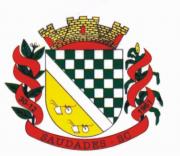 Estado de Santa CatarinaMUNICÍPIO DE SAUDADESPROCESSO SELETIVO – EDITAL Nº 001/2016DATA DA REALIZAÇÃO: 06.03.2016CADERNO DE PROVA – Questões ObjetivasCARGO: PROFESSOR DE BALÉ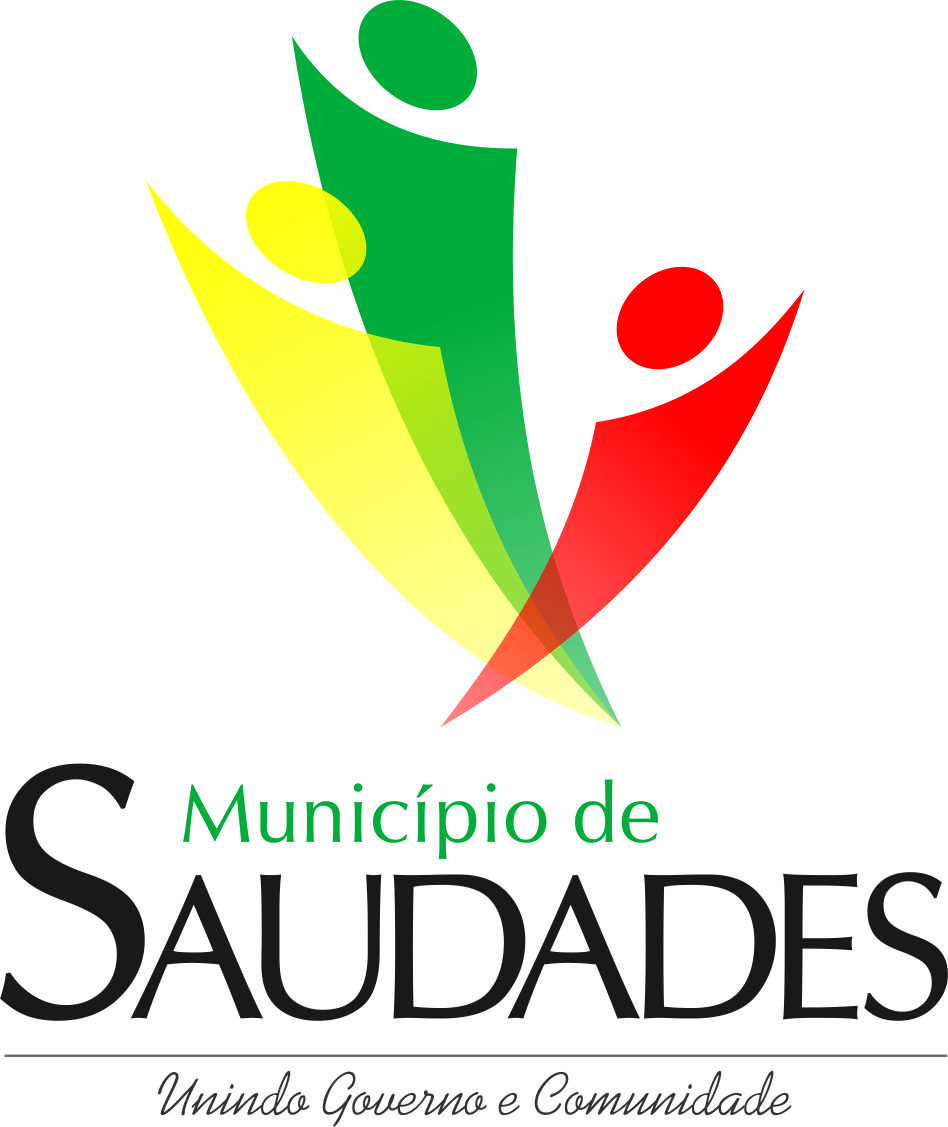 Nome do Candidato (a) .............................................................................................................................................................................................................AssinaturaForma CORRETA de preenchimento:Forma ERRADA de preenchimento: